反詐騙宣導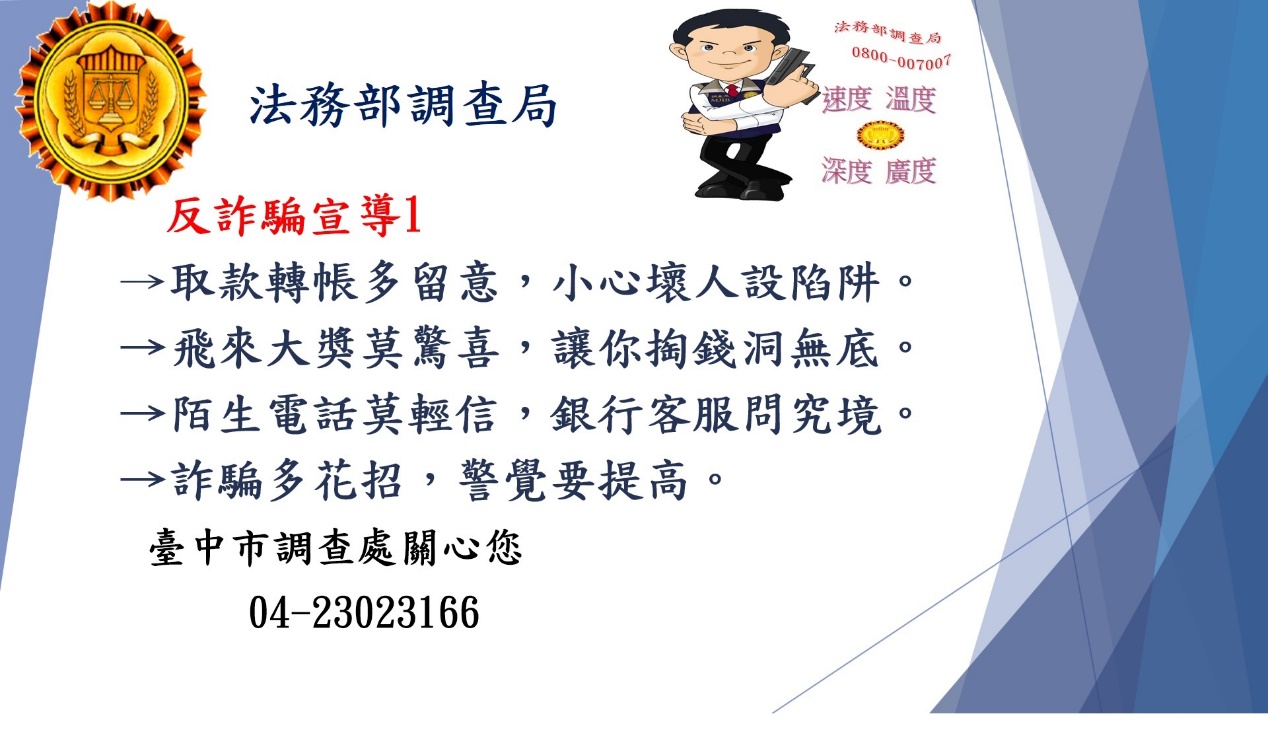 